ANEXO DEL ESTUDIANTE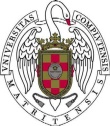 PRÁCTICAS ACADÉMICAS EXTERNAS CURRICULARESAl amparo del Real Decreto 592/2014, de 11 de julio, por el que se regulan las prácticas académicas externas de los estudiantes universitarios  y teniendo en cuenta que en el artículo 2.2. se contempla que las prácticas académicas externas “podrán realizarse en la propia universidad o en entidades colaboradoras”, en este documento se deja constancia de las condiciones bajo las cuales se realizarán prácticas en la dependencia de la propia Universidad Complutense que se especifica a continuación: El estudiante abajo firmante, declara su conformidad para realizar prácticas, ateniéndose a la normativa vigente. Asimismo, se compromete a mantener la más estricta obligación de confidencialidad sobre toda aquella información a la que pueda tener acceso, como consecuencia de realización de las prácticas reseñadas más arriba. Y, en prueba de conformidad, firman el presente documento, por triplicado ejemplar, en Madrid, el ESTUDIANTE:TITULACIÓN:CORREO ELECTRÓNICO:NIF O NIE:FECHA DEINCORPORACIÓN:FECHA DEFINALIZACIÓN:JORNADA DE PRÁCTICAS:(horas al día)DÍAS DE LASEMANA:DEPENDENCIA UCM: DEPENDENCIA UCM: CENTRO UCM: CENTRO UCM: AYUDA AL ESTUDIO (euros al mes):AYUDA AL ESTUDIO (euros al mes):TUTOR DEL SERVICIO /OFICINA UCM:TUTOR DEL SERVICIO /OFICINA UCM:TUTOR ACADÉMICO:TUTOR ACADÉMICO:PROYECTO FORMATIVO:OBJETIVOS EDUCATIVOS:ACTIVIDADES A DESARROLLAR:PROYECTO FORMATIVO:OBJETIVOS EDUCATIVOS:ACTIVIDADES A DESARROLLAR:PROYECTO FORMATIVO:OBJETIVOS EDUCATIVOS:ACTIVIDADES A DESARROLLAR:PROYECTO FORMATIVO:OBJETIVOS EDUCATIVOS:ACTIVIDADES A DESARROLLAR:PROYECTO FORMATIVO:OBJETIVOS EDUCATIVOS:ACTIVIDADES A DESARROLLAR:Responsable de prácticas delCentro / títuloFirma del tutor/a en la UCMFirma del estudiante:Fdo.: 
Fdo.: Fdo.:  